PATVIRTINTATrakų gimnazijos direktoriaus2022 m. lapkričio 7 d. įsakymo Nr. V-127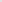 PriedasTRAKŲ GIMNAZIJA ATNAUJINTO UGDYMO  TURINIO ĮGYVENDINIMO VEIKSMŲ IR PRIEMONIŲ PLANAS 2022-2023/2024  Tikslas – sutelkti ir parengti gimnazijos bendruomenę atnaujinto ugdymo  turinio (toliau – UTA) įgyvendinimui. 1 UŽDAVINYS: stiprinti mokytojų pasirengimą ir kompetencijas planuojant, įgyvendinant atnaujintą ugdymo turinį ir vykdant stebėsenos procesus.2 UŽDAVINYS:  teikti metodinę pagalbą bei paramą ir organizuoti kvalifikacijos tobulinimą.3 UŽDAVINYS: užtikrinti pasirengimo UTA komunikaciją, tinklaveiką. 4 UŽDAVINYS: atnaujinti ugdymo aplinkas ir priemones.  __________________________________Eil. Nr.PriemonėsNumatomas priemonės įgyvendinimo terminasAtsakingasRezultatas1.1.UTA komandos sudarymasKovasGimnazijos direktoriusSuformuota UTA komanda ir patvirtinta direktoriaus įsakymu1.2.Individualus atnaujintų BP nagrinėjimas ir aptarimas metodinėse grupėse, gimnazijos tarybojeRugpjūtis - LapkritisDirektorius, Metodinė taryba, metodinių grupių pirmininkai UTA komanda supažindinama su aktualijomis.1.3.Kūrybinės dirbtuvės arba  savaitės ,,Kompetencijomis grįstas ugdymo turinys“Kartą per du mėnesiusDirektorius, pavaduotoja ugdymui, Metodinė taryba, metodinių grupių pirmininkai.Mokytojai (bent 80 proc.), bendradarbiaudami su kolegomis, supras programų pokyčius ir planuojamų veiklų rezultatus.1.4.Kompetencijų žemėlapių kūrimas ir nagrinėjimas atskirose metodikos grupėseLapkričio IV sav.Metodinė taryba, metodinių grupių pirmininkai.Mokytojai (bent 85 proc.) geriau supraskompetencijų sandus ir jų raišką.1.5.Pamokos plano pagal UTA kūrimas, koregavimas.Pamokos plano pavyzdžio kūrimas kiekvienoje metodikos grupėjeGruodžio IV sav. -2023 metaisausio I sav.Pavaduotoja ugdymui, Metodinė taryba, metodinių grupių pirmininkai.Mokytojai gilins pamokos planavimo pagal UTA žinias ir gebėjimus.Atsiras bendri susitarimai tarp mokytojų metodinėse grupėse.1.6.Pasirinkto pamokos scenarijaus kūrimas kiekvienoje metodikos grupėje ir jo aptarimas pateikiant rekomendacijas.Sukurtų pamokos scenarijų metodikos grupėse ir jų pateiktų rekomendacijų aptarimas Metodinėje taryboje.Vasario I sav.-vasario II sav.Metodinė taryba, metodinių grupių pirmininkai,pavaduotoja ugdymui Suvienodės mokytojų (bent 60 proc.) metodiniai, didaktiniai reikalavimai pamokai pagal UTA.Gerosios patirties sklaida.1.7.Sukauptos gerosios patirties pasirengiant UTA sklaida gimnazijos pedagogų posėdyjeVasario I sav. Pavaduotoja ugdymui, Metodinė taryba, metodinių grupių pirmininkai.Mokyklos pedagogų bendruomenė susipažins su atliktomis UTA veiklomis, reflektuos ir koreguos su UTA susijusius pedagoginius procesus.1.8.Pamokos stebėjimo protokolo korekcijosVasario III - IV savaitėsPavaduotoja ugdymui, Metodinė taryba, metodinių grupių pirmininkaiTobulės pamokų stebėsena, rekomendacijos skatins mokytojų saviugdą.1.9.Atviros pamokos pagal atnaujintas BP. Jų analizė pagal atnaujintą pamokos stebėsenos protokolą.Kovo II sav. Direktorius, pavaduotoja ugdymui, Metodinė taryba, metodinių grupių pirmininkaiGerosios patirties sklaida, bendradarbiavimo ,,Kolega kolegai” “Mokykla mokyklai” ir kt. stiprinimas.1.10.Bendrojo ugdymo planų nagrinėjimasBalandžio I - II sav,Direktorius, pavaduotoja ugdymui, Metodinė taryba, metodinių grupių pirmininkai100 proc. mokytojų susipažino su BP planais1.11.Vertinimo aprašų ir kt. dokumentų koregavimasBalandžio IV sav.Pavaduotoja ugdymui, Metodinė taryba, metodinių grupių pirmininkai Pakoreguoti dalykų vertinimo aprašai 1.12.Ilgalaikių planų pavyzdžio kūrimas ir pasirengimas pagal juos dirbti ateinančiais mokslo metaisGegužėDirektorius, pavaduotoja ugdymui, Metodinė taryba, metodinių grupių pirmininkaiParengtas ilgalaikio plano pavyzdys1.13.Pasirengimo diegti UTA stebėsenaNuolatDirektorius, pavaduotoja ugdymui, Metodinė tarybaVyksta stebėjimai, aptarimai, vertimaiEil. Nr.PriemonėsNumatomas priemonės įgyvendinimo terminasAtsakingasRezultatas2.1Pasirengimo diegti BP situacijos analizė ir poreikių nustatymas, korekcija (mokytojų kvalifikacija, mokymo ir mokymosi priemonės, ugdomosios aplinkos kūrimas ir nagrinėjimas ir kt.)2022 m. rugsėjis - spalisDirektorius,pavaduotoja ugdymui, metodinių grupių pirmininkai,švietimo pagalbos specialistaiAtliktas įsivertinimas,  veiklų nusimatymas2.2Kvalifikacijos tobulinimas vadovams, mokytojams, švietimo pagalbos specialistams UTA aktualijomis. 2022-2023 m. Direktorius,pavaduotoja ugdymui,metodinių grupių pirmininkaiDalyvaujama mokymuose, konferencijose, diskusijose, pasitarimuose, konsultacijose ir t.t.2.3Informacijos sklaida apie įtraukųjį ugdymą tikslinėms grupėms - mokytojams, tėvams, mokiniams, kt. gimnazijos bendruomenės nariams.  2022-2024 m.Pavaduotoja ugdymui, socialinė pedagogėGimnazijos bendruomenės Informavimas 2.4Kvalifikacijos tobulinimas įtraukiojo ugdymo temomis  2022-2024 m.Pavaduotoja ugdymui, socialinė pedagogėGerosios patirties sklaida2.5Vaiko gerovės komisijos veiklos stiprinimas  2022-2024 m. VGK pirmininkė,socialinė pedagogėVGK susipažinta su naujai rengiamu VGK projektu, pasirengtos veiklos tobulinimo rekomendacijos, kompetencijų tobulinimu ir kt.Eil. Nr.PriemonėsNumatomas  priemonės įgyvendinimo terminasAtsakingasRezultatas3.1.Socialinės partnerystės tinklaveikos ir komunikacijos planas2022 m. gruodisDirektorius,pavaduotoja ugdymuiSukurtas socialinės partnerystės planas3.2.Gimnazijos bendruomenės ir socialinių partnerių supažindinimas supasirengimu įgyvendinti UTA2023 m. sausisUTA komandos nariai100% mokytojų ir švietimo pagalbos specialistų informuoti apie UTA procesus. Apie UTA procesus supažindinta  https://gimnazija.trakai.lm.lt/, Mano dienyne, socialiniuose tinkluose ir kt.3.3.Informacijos, susijusios su UTA, viešinimas, renginių organizavimas (mokymai, susitikimai, posėdžiai ir kt.)2022-2023 m.UTA komandos nariaiKiekvieną mėnesį viešinti https://gimnazija.trakai.lm.lt/, socialiniuose  tinkluose, Mano dienyne ir kt. 3.4.Ataskaitų apie UTA įgyvendinimą pateikimas, aptarimas, tobulintinų sričių nusimatymas2022–2023 m.Direktorius,pavaduotoja ugdymuiSusirinkimai, posėdžiai, https://gimnazija.trakai.lm.lt/, socialiniuose tinkluose, Mano dienyne ir kt. 3.5.Tėvų švietimas UTA, įtraukiojo ugdymo tema2022–2023 m.Direktorius,pavaduotoja ugdymuiPristatymas tėvams https://gimnazija.trakai.lm.lt/, informacija susirinkimuose ir kt.3.6.Mokinių švietimas UTA, įtraukiojo ugdymo tema2022–2023 m.  Direktorius,pavaduotoja ugdymui,socialinė pedagogėPristatymas mokiniams https://gimnazija.trakai.lm.lt/, socialiniame tinkle, kt. Eil. Nr.PriemonėsNumatomas  priemonės įgyvendinimo terminasAtsakingasRezultatas4.1Priemonių poreikio situacijos įsivertinimas2022-2023 m.Pavaduotoja ugdymui,Metodinė tarybaĮvertintas ugdymo aplinkų ir mokymosi priemonių poreikis. 4.2Ugdymo aplinkų ir mokymosi priemonių įsigijimo plano parengimas, prioritetų vadovėliams įsigyti nusistatymas ir susitarimai metodinėje taryboje2022-2024 m.Direktorius,pavaduotoja ugdymui,metodinių grupių pirmininkaiParengtas mokymo ir mokymosi priemonių įsigijimo planas.4.3Priemonių ir aplinkų atnaujinimo veiklos2022-2024 m.UTA komandos nariaiAtsižvelgiant į įtraukiojo ugdymo įgyvendinimo rekomendacijas, atnaujintos aplinkos